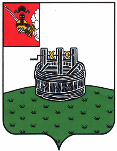 ГЛАВА ГРЯЗОВЕЦКОГО МУНИЦИПАЛЬНОГО ОКРУГАП О С Т А Н О В Л Е Н И Е                                г. Грязовец  О поощренииВ соответствии с Положением о Почетной грамоте главы Грязовецкого муниципального округа, Благодарности главы Грязовецкого муниципального округа, Благодарственном письме главы Грязовецкого муниципального округа и ценном подарке от имени главы Грязовецкого муниципального округа, утвержденным постановлением главы Грязовецкого муниципального округа от 10.11.2022 № 259 «О поощрениях главы Грязовецкого муниципального округа», рассмотрев представленные документы ПОСТАНОВЛЯЮ:Объявить Благодарность главы Грязовецкого муниципального округа за эффективную организацию финансовой деятельности образовательного учреждения и многолетний добросовестный труд СМИРНОВОЙ Марине Валериевне, заместителю директора по материальным ресурсам Муниципального бюджетного учреждения дополнительного образования Грязовецкого муниципального округа Вологодской области «Центр развития детей и молодежи. Детская школа искусств».Глава Грязовецкого муниципального округа                                              С.А. Фёкличев09.11.2023№  325